A U S G A B E B E L E G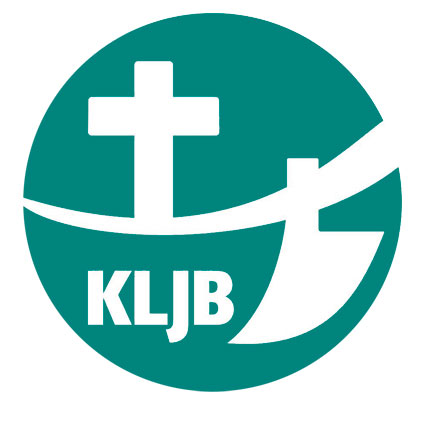 Ausgabe: 			Am: ___________			Euro: ___________An:_________________________________________________________________________________________________________________________________________Für:_____________________________________________________________________________________________________________________________________________________________                                                             UnterschriftBELEG-NR.: